Метод проектов на уроках математики как механизм внедрения образовательных стандартовС.Г.Акимова, учитель математикиПрограммой развития российского образования определена цель - обеспечить интеграцию знаний в целостное гуманистическое мировоззрение. В плане тактики реформирования образования исследователи отмечают следующие основные тенденции:  поворот от обучения в условиях класса к обучению в малых группах; поворот от сообщения знаний и их запоминания к самостоятельному поиску и кооперированию усилий; поворот от работы с успевающими учениками к работе со всеми учащимися;  замена соревновательного подхода на сотрудничество, значительное увеличение активности учащихся.    Действия учителя должны быть направлены на всестороннее развитие личности школьников в рамках действующего образовательного стандарта. Сегодня время показывает, что для успешного обучения в старшей школе этого недостаточно, нужно научить ребенка быть учеником, значит научить учиться. В ФГОС второго поколения в рамках достижения планируемого результата определены три группы результатов: Личностные результаты – сформировавшиеся в образовательном процессе мотивы деятельности, система ценностных отношений учащихся – в частности, к себе, другим участникам образовательного процесса, самому образовательному процессу, объектам познания, результатам образовательной деятельности и т.д.
Метапредметные результаты – освоенные обучающимися на базе нескольких или всех учебных предметов обобщенные способы деятельности, применимые как в рамках образовательного процесса, так и в реальных жизненных ситуациях.
Предметные результаты – выражаются в усвоении обучаемыми конкретных элементов социального опыта, изучаемого в рамках отдельных учебных предметов.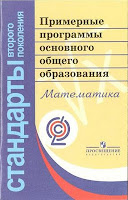 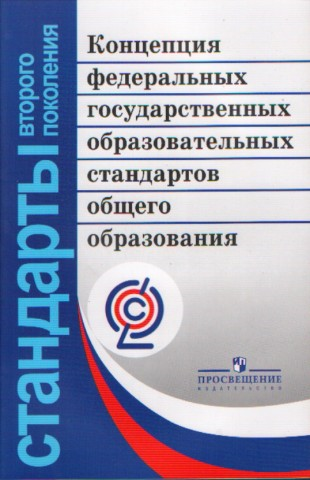 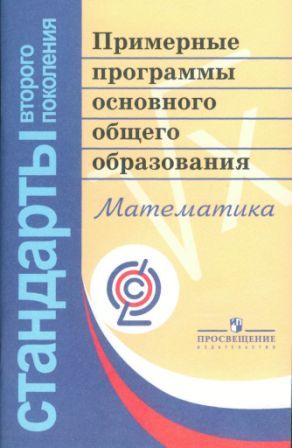 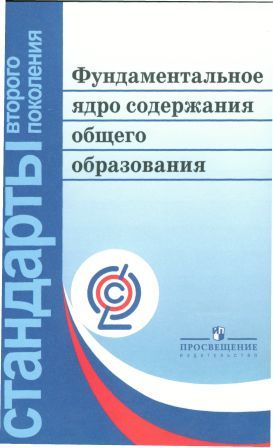    В примерной программе по математике предусмотрено значительное увеличение активных форм работы, направленных на вовлечение учащихся в математическую деятельность, на обеспечение понимания ими математического материала и развития интеллекта, приобретение практических навыков, умений проводить рассуждения, доказательства. Наряду с этим в ней уделяется внимание использованию компьютеров и информационных технологий для усиления визуальной и экспериментальной составляющей обучения математике.Учитель должен не только хорошо знать  документы, но и владеть терминологией, уметь строить урок с учетом формирования и развития универсальных учебных действий у учащихся, знать и использовать технологии, которые позволят осуществить достижение требований ФГОС второго поколения наилучшим способом. К таким технологиям можно отнести  метод проектов, игровые технологии, технологию индивидуального обучения, КСО, ИКТ и другие (Приложение). Я хочу остановиться подробнее   на методе проектов, т. к. метод проектов и кооперирование значительно повышают активность каждого ученика, его занятость, соответственно и степень усвоения материала.  Главные цели введения метода проектов на уроках математики: показать умения отдельного ученика или группы обучающихся использовать приобретенный на уроках математики в школе исследовательский опыт;реализовать свой интерес к предмету математики; приумножить знания по математике и донести приобретенные знания своим одноклассникам;продемонстрировать уровень обученности по математике; совершенствовать свое умение участвовать в коллективных формах общения;подняться на более высокую ступень обученности, образованности, развития, социальной зрелости.Организуя работу над проектом на уроках математики важно соблюсти несколько условий: 1. Тематика проектов должна быть известна заранее. Учащиеся должны быть ориентированы на сопоставление и сравнение некоторых фактов, фактов из истории математики и жизни ученых математиков, подходов и решений тех или иных проблем. Мною  осуществляются следующие проектыТемы из курса «Математика-5»Темы из курса «Математика-6»Темы из курса «Алгебра-7»Темы из курса «Геометрия 7»   Выполнение вышеизложенных проектов предполагает информационный диапазон, связь между предметами школьного курса. Желательно чтобы ученик или группа выбрала тему самостоятельно. Обоснование мотива выбора необязательно.   В своей работе я использую групповые и индивидуальные, монопредметные и межпредметные, информационные и практико-ориентированные проекты. Так же применяю модель учебного занятия в режиме проектного обучения, используя технологию исследовательского проекта. 
В связи с тем, что в кабинете иметься набор интерактивного оборудования, то все модели использования информационных технологий я рассматриваю во взаимосвязи с интерактивной доской.   Именно осмысление и применение этого метода в новой учебной, социально-культурной ситуации, в свете требований к образованию на современной ступени общественного развития позволяет говорить о школьном проекте как о  технологии в педагогике, которая позволит эффективно решать задачи личностно-ориентированного подхода в обучении подрастающего поколения. Проект ценен тем, что в ходе его выполнения школьники учатся самостоятельно добывать знания, получают опыт познавательной и учебной деятельности. Если ученик получит в школе исследовательские навыки ориентирования в потоке информации, научится анализировать ее, обобщать, сопоставлять факты, делать выводы и заключения, то он в силу более высокого образовательного уровня легче будет адаптироваться в современном обществе, к меняющимся условиям жизни, правильно будет ориентироваться в выборе профессии и будет жить творческой жизнью. ПриложениеСовременные педагогические технологии(по Г.К. Селевко)№ п/пТема:Кол-во часовИсследование1Натуральные числа2Как возникли, первые обозначения числа, запись числа в разное время, в различных странах 2Отрезок. Длина отрезка2Меры длины, веса, площади на Руси3Площади и объемы (урочное и внеурочное время)12Как построить дом для собаки4Обыкновенные дроби2Почему возникла необходимость введения  обыкновенной дроби5Десятичные дроби2История возникновения, кто впервые ввел6Проценты 5Где, когда, зачем ввели, какова необходимость7Обобщение материала курса 5 класса1Построение древа знаний№ п/пТема:Кол-во часовИсследование1Поворот и центральная симметрия2Как используется поворот и центральная симметрия в узорах на тканях, в живописи, в природе 2Координатная плоскость2Созвездия в системе координат3Шар, сфера2Построение моделей4Обобщение материала курса 6 класса1Построение математического замка№ п/п Тема:Кол-во часовИсследование1Уравнения с одной переменной2История возникновения, решения каких уравнений дошли до наших дней2Функции 2Самые оригинальные названия функций и их графики3Формулы сокращенного умножения3Когда возникли, какие формулы дошли и применяются в школьном курсе, а какие не применяются4Решение систем линейных уравнений3Способы, применяемые в школьном курсе и способы рассматриваемые в инженерии5Исторические сведения об ученых математикахВне урокаКакие открытия и решения применяются в курсе 7 класса, какие открытия и способы решения будут применяться в старшем звене.№ п/пТема:Кол-во часовИсследование 1Начальные геометрические сведения2История возникновения планиметрии, основные фигуры, аксиоматика, терминология2Взаимосвязь признаков равенства произвольного и прямоугольного треугольников2Геометрия в природе, в живописи, в архитектуре, в  бижутерии3Сумма углов треугольника3Кто открыл, какие версии существовали в планиметрииГруппа педтехнологийПедагогическая технологияАвторыТрадиционные педтехнологииОбъяснительно-иллюстративные технологии обученияВ       основе      -дидактическиепринципыЯ.А. КоменскогоПедтехнологии на основе личностной ориентациипедагогического процесса•	«Педагогика сотрудничества»;•	Гуманно-личностная техноло
гия;Ш.А. Амонашви-лиЕ.Н. ИльинПедтехнологиина основеактивизациии интенсификациидеятельностиучащихся•	Игровые технологии;•	проблемное обучение;•	технология    интенсификации
обучения на основе схемных и
знаковых моделей учебного ма
териала;•	технология «Развитие крити
ческого мышления через чтение
и письмо»;•	технология  проведения  дис
куссий;•	технология «Дебаты» Б.П. Никитин Дж. Дьюи В.Ф. ШаталовПедтехнологии на основе повышения эффективности управления и организации учебного процесса•	Технология       перспективно-
опережающего обучения с ис
пользованием опорных схем при
комментируемом управлении;
культуровоспитывающая техно
логия       дифференцированного
обучения по интересам детей;•	технология индивидуализации
обучения;•	коллективный способ обучения;•	групповые технологии;•	компьютерные    (новые    ин
формационные)         технологии
обученияС.Н. ЛысенковаВ.В. ФирсовИ. УнтА.С. Границкая В.Д. ШадриковА.Г. Ривин В.К. Дьяченко И.Б. Первин   Р. СлавинПедагогические технологии на основе дидактического усовершенствования и реконструирования материала•	«экология и диалектика»;•	«диалог культур»;•	укрупнение
дидактических единиц;•	реализация теории
поэтапного формирования умственных действий;•	технология  модульного  обученияЛ.В. Тарасов B.C. БиблерСЮ. КургановП.М. ЭрдниевМ.Б. ВоловичП.И. Третьяков И.Б. СенновскийМ.А. ЧошановЧастнопредметныепедтехнологииАльтернативныепедтехнологии•	технология  раннего     интенсивного обучения грамоте;•	технология обучения математикена основе решения задач;•	педтехнологии на основе системы «эффективных уроков»•	Вальдорфская педагогика;•	технология свободного труда;•	технология      вероятностного
образованияН.А ЗайцевР.Г.ХазанкинА.А. Окунев Р. Штайнер; С. Френе; А.М. Лобок;Природо-сообразныетехнологии♦	природосообразное    воспитание грамотности;•	технология саморазвитияА.М. КушнирМ. МонтессориПедтехнологииразвивающего обучения•	система развивающего обучения Занкова;•	технология        развивающего
обучения Эльконина-Давыдова;•	системы   развивающего   обучения   с   направленностью   наразвитие    творческих    качествличности;•	личностно-ориентированное
развивающее обучение;•	технология   саморазвивающего обученияЛ.В.ЗанковД.Б. ЭльконинВ.В. Давыдов И.П. Волков Г.С. АльтшуллерИ.П. Иванов И.С. ЯкиманскаяВ.В. Сериков Е.В. БондаревскаяГ.К. СелевкоТехнологии авторских школ•	школа адаптирующейпедагогики;•	модель «Русская школа»;•	«Школа самоопределения»;•	школа-парк;•	агрошкола;•	«Школа Завтрашнего Дня»Е.А. Ямбург Б.А. БройдеИ.Ф. ГончаровЛ.Н. Погодина М.А. БалабанА.А. Католиков Д. Хорвард